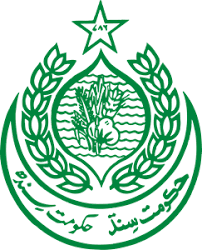 			   GOVERNMENT OF SINDH                                                                                                ZAKAT & USHR DEPARTMENTCertificate No._________________			                     Dated: _________________					ISTEHQAQ CERTIFICATE		It is certificated that Mr. / Mrs. ________________________________________ S/o / D/o ________________________________ holder of CNIC No. _____________________is a permanent resident of ________________________________________________________,					(Address of beneficiary)2. He / She is poor person and has no source of income to meet the expenditure on Higher Education. 3. His / Her Istehqaq for Need-Cum-Merit Basis Scholarship is therefore endorsed.Stamp / Official seal of 			Signature: _________________________________Authorized person.				Name of Authorized Person: __________________						District Zakat & Usher Committee: _____________---------------------------------------------------------------------------------------------------------------------